Карта партнера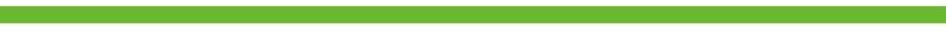 Общество с ограниченной ответственностью «ФЛТ сервис»ООО «ФЛТ сервис»Юридический адрес: РФ, 194295, г. Санкт-Петербург, Поэтический бульвар, дом. 2, лит. А, офис. 941Фактический адрес: РФ, 194295, г. Санкт-Петербург, Поэтический бульвар, дом. 2, лит. А, офис. 941Телефон/факс (812) 6886-112office@consalt.techИНН 7842410748КПП 780201001 ОГРН 1097847172521Расчетный счет в валюте РФ № 40702810332470000592  в  ФИЛИАЛ "САНКТ-ПЕТЕРБУРГСКИЙ" АО "АЛЬФА-БАНК" ИНН  7728168971 ОГРН 1027700067328  БИК 044030786 Корр. счет:  30101810600000000786  в  СЕВЕРО-ЗАПАДНОЕ ГУ БАНКА РОССИИ ОКПО 61046335ОКВЭД: 74.14, 75.25Свидетельство о постановке на учет в налоговом органе: серия 78 № 007221753 от 22.06.2009г. в МИФНС №11 по Санкт-ПетербургуСвидетельство о государственной регистрации: серия 78 № 007221752 от 22.06.2009г. в МИФНС №15 по Санкт-ПетербургуГенеральный директор                              Уренев Андрей Вячеславович